OBJETIVOSFornecer ao servidor público desligado documento que certifica o Tempo de Serviço prestado ao Poder Executivo do Estado do Espírito Santo, para fins de averbação em outros órgãos e das vantagens funcionais. O referido documento não tem efeito previdenciário.ABRANGÊNCIAÓrgãos da Administração Direta, Autárquica e Fundacional do Poder Executivo Estadual.FUNDAMENTAÇÃO LEGALLei Estadual Complementar nº 46, de 31/01/1994, e suas alterações – Institui o Regime Jurídico Único dos servidores públicos civis da administração direta, das autarquias e das fundações públicas do Estado do Espírito Santo, de qualquer dos seus Poderes;DEFINIÇÕESUnidade de Recursos Humanos (RH) - Setor(es) centralizado(s)/ descentralizado(s) do órgão que exerce(m) acompanhamento e registro do adicional de tempo de serviço;Siarhes - Sistema Integrado de Administração de Recursos Humanos do Espírito Santo;e-Docs – Sistema de Gestão de Documentos Arquivísticos Eletrônicos.UNIDADES FUNCIONAIS ENVOLVIDASSubgerência de Vantagens e Benefícios – Suveb/Seger (Adm. Direta);Unidades de Recursos Humanos dos órgãos citados no item 2.1 (Adm. Indireta).PROCEDIMENTOSCertidão de Tempo de ServiçoA Certidão de Tempo de Serviço será fornecida mediante solicitação do servidor desligado. As unidades funcionais envolvidas no processo se diferenciam conforme classificação do órgão em Administração Direta e Indireta apesar das atividades em geral permanecerem as mesmas. T01 - Preencher requerimento via Portal do Servidor - área restritaO servidor desligado solicita a Certidão de Tempo de Serviço no Portal do Servidor – área restrita: https://sistemas.es.gov.br/seger/eservidor/login.aspx.T02 - Anexar requerimento ao processo funcionalT03 - Analisar processo funcional e registros no sistema SiarhesSe o período solicitado não constar no Siarhes, segue T04. Caso constar, segue T06. T04 - Verificar no órgão de origem ou na folha de pagamentoSe o período solicitado não for comprovado, segue T05. Caso for comprovado, segue T06.T05 - Comunicar ao servidor desligadoT06 - Emitir Certidão de Tempo de ServiçoT07 - Assinar digitalmente a Certidão de Tempo de ServiçoA Suveb/Seger (Administração Direta) ou Unidade de Recursos Humanos (Administração Indireta) assina o documento através de certificado digital.T08 – Fazer upload da Certidão de Tempo de Serviço no sistema e-DocsA Suveb/Seger (Administração Direta) ou Unidade de Recursos Humanos (Administração Indireta) faz upload do documento no sistema e-Docs conforme especificações abaixo:Tipo de Documento: Documento eletrônico; Tipo de assinatura: ICP-Brasil;Nome do Documento: Certidão de Tempo de Serviço – nome e último sobrenome – Nº Funcional;Este documento possui restrição de acesso prevista em lei? Limitar acesso → Informação Pessoal.T09 – Encaminhar Certidão, via e-Docs, ao servidor desligado Administração Direta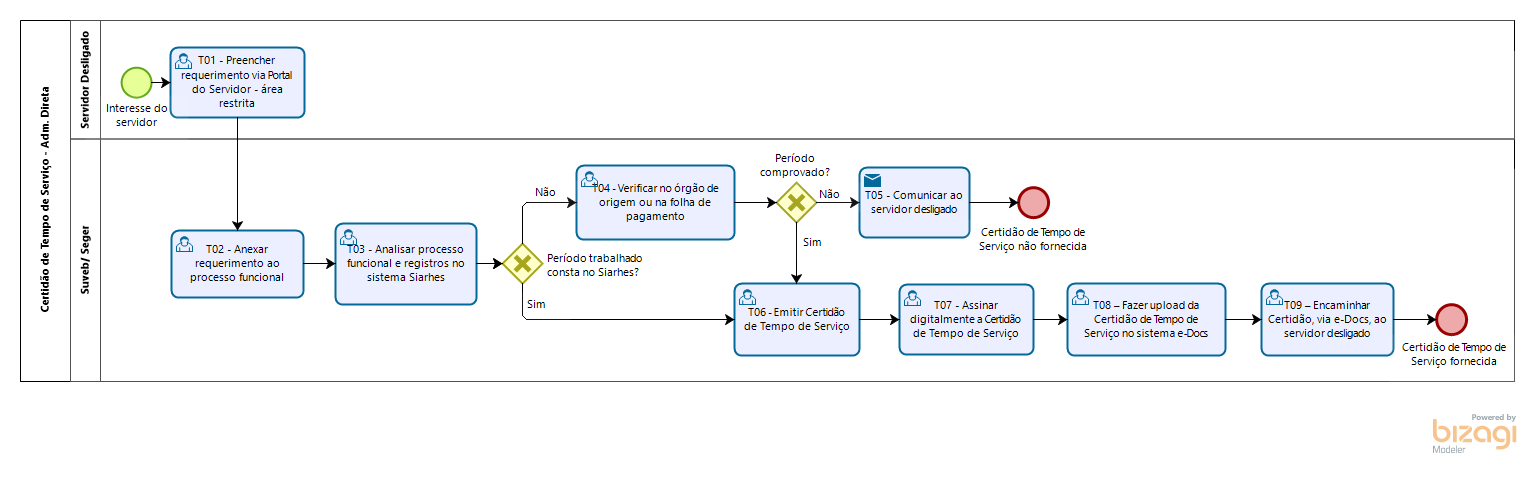 Administração Indireta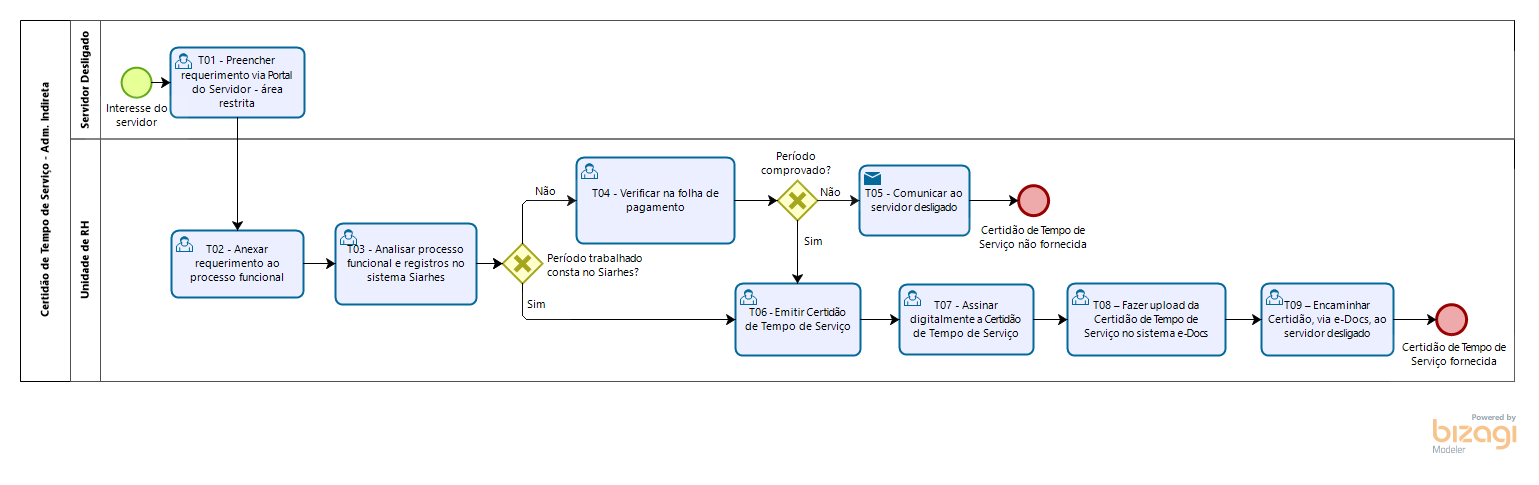 INFORMAÇÕES ADICIONAIS Não aplicável.ANEXOSNão aplicável.ASSINATURASNORMA DE PROCEDIMENTO – SRH Nº 037Tema:Certidão de Tempo de ServiçoCertidão de Tempo de ServiçoCertidão de Tempo de ServiçoEmitente:Secretaria de Estado de Gestão e Recursos Humanos – SEGERSecretaria de Estado de Gestão e Recursos Humanos – SEGERSecretaria de Estado de Gestão e Recursos Humanos – SEGERSistema:Sistema de Administração de Recursos HumanosSistema de Administração de Recursos HumanosCódigo: SRHVersão:01Aprovação: Portaria n.º 06-R/2021Vigência: 12/01/2021EQUIPE DE ELABORAÇÃO – SRH Nº 037:EQUIPE DE ELABORAÇÃO – SRH Nº 037:Marli Breda Bazilio de SouzaGerente de Recursos HumanosKatiane Nobre NascimentoSubgerente de Vantagens e BenefíciosAna Claudia Passos Santos SilvaAnalista do ExecutivoAlessandra do Nascimento RibeiroAnalista do ExecutivoSabrina Keilla Marcondes AzevedoAnalista do ExecutivoElaborado em 18/12/2020APROVAÇÃO:APROVAÇÃO:CHARLES DIAS DE ALMEIDASecretário de Estado de Gestão e Recursos Humanos – RespondendoConforme Decreto nº 003-S, publicado em 05/01/2021Aprovado em 11/01/2021